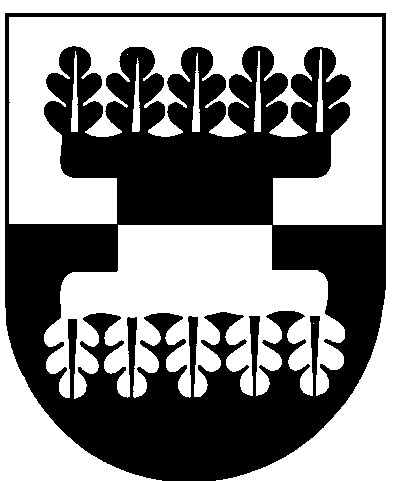 ŠILALĖS RAJONO SAVIVALDYBĖS ADMINISTRACIJOSDIREKTORIUSĮSAKYMASDĖL SOCIALINIŲ PASLAUGŲ POREIKIO NUSTATYMO SOCIALINĖS RIZIKOS VAIKUI AR LIKUSIAM BE TĖVŲ GLOBOS VAIKUI IR JŲ ŠEIMOMS2017 m. rugpjūčio 22 d. Nr. DĮV-1130Šilalė                Vadovaudamasis Lietuvos Respublikos vietos savivaldos įstatymo 18 straipsnio 1 dalimi, 29 straipsnio 8 dalies 2 punktu ir Šilalės rajono socialinių paslaugų poreikio asmeniui (šeimai) nustatymo ir skyrimo tvarkos aprašo, patvirtinto Šilalės rajono savivaldybės tarybos 2009 m. lapkričio 5 d. sprendimu Nr. T1-350 ,,Dėl Šilalės rajono socialinių paslaugų poreikio asmeniui (šeimai) nustatymo ir skyrimo tvarkos aprašo tvirtinimo“, 5 punktu:                  1. S k i r i u  socialinius darbuotojus socialinių paslaugų poreikiui nustatyti socialinės rizikos vaikui ar likusiam be tėvų globos vaikui ir jų šeimoms pagal seniūnijas:                   1.1. Šilalės miesto seniūnijoje – Kazę Juodaitienę, Šilalės miesto seniūnijos socialinę darbuotoją;                   1.2. Šilalės kaimiškojoje seniūnijoje – Jurgitą Būdvytienę, Šilalės kaimiškosios seniūnijos socialinę darbuotoją;                   1.3. Traksėdžio seniūnijoje – Redą Ūksienę, Traksėdžio seniūnijos socialinę darbuotoją;                   1.4. Kvėdarnos seniūnijoje – Ligitą Pudžiuvelienę ir Ramūnę Rumšienę, Kvėdarnos seniūnijos socialines darbuotojas;                   1.5. Kaltinėnų seniūnijoje – Iloną Šteimantę, Kaltinėnų seniūnijos socialinę darbuotoją;                   1.6. Laukuvos seniūnijoje – Danguolę Šimkuvienę ir Sandrą Jokubauskę, Laukuvos seniūnijos socialines darbuotojas;                   1.7. Pajūrio seniūnijoje – Almą Mockuvienę, Pajūrio seniūnijos socialinę darbuotoją;                   1.8. Upynos seniūnijoje – Vitaliją Šimkutę, Upynos seniūnijos socialinę darbuotoją;                   1.9. Žadeikių seniūnijoje – Eveliną Jančauskytę, Žadeikių seniūnijos socialinę darbuotoją;                   1.10. Bijotų seniūnijoje – Vaidą Viliušienę, Bijotų seniūnijos socialinę darbuotoją;                   1.11. Bilionių seniūnijoje – Nijolę Viliušienę, Bilionių seniūnijos socialinę darbuotoją;                   1.12. Palentinio seniūnijoje – Iloną Šteimantę, Palentinio seniūnijos socialinę darbuotoją;                   1.13. Didkiemio seniūnijoje – Redą Ūksienę, Traksėdžio seniūnijos socialinę darbuotoją, laikinai atliekančią Didkiemio seniūnijos socialinio darbuotojo funkcijas;                   1.14. Tenenių seniūnijoje – Danguolę Kasnauskienę, Tenenių seniūnijos socialinę darbuotoją.                 2. P r i p a ž į s t u  netekusiu galios Šilalės rajono savivaldybės administracijos direktoriaus 2016 m. kovo 22 d. įsakymą Nr. DĮV-513 ,,Dėl socialinių paslaugų poreikio nustatymo socialinės rizikos vaikui ar likusiam be tėvų globos vaikui ir jų šeimoms“.                 3.  P a v e d u  paskelbti šį įsakymą Šilalės rajono savivaldybės interneto svetainėje www.silale.lt.                 Šis įsakymas gali būti skundžiamas Lietuvos Respublikos administracinių bylų teisenos įstatymo nustatyta tvarka.  Direktorius                                                                                                        Raimundas VaitiekusSUDERINTA                                       SUDERINTASocialinės paramos skyriaus vedėja     Teisės ir viešosios  skyriaus  tvarkos skyriaus                                                                              vedėja     Danguolė Račkauskienė                        Silva Paulikienė2017-08-                                                2017-08-                Parengė Socialinės paramos skyriaus vyr. specialistė                Regina Armonienė                2017-08-22     